ESCUELA DE COMERCIO Nº1“PROF.JOSE A CASAS”FRANCESCOURS:2 ème  année.PROFESSEUR: GARECA,Fabiola N.Bonjour les élèves!!! On va continuer à appredre un peu de grammaire( vamos a continuar aprendiendo un poco de gramática)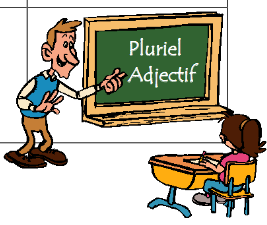 Règle générale :Pour former le pluriel d’un adjectif, on ajoute un (s) à l’adjectif singulier.Exemple:petit- petits     grand -grands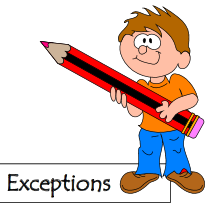 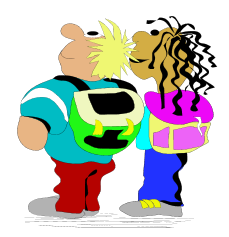 ACTIVITÉS1-Ecris les adjectifs au pluriel.Genial……………………………………………………………….amical……………………………………….Banal…………………………………………………………………national…………………………………….Natal…………………………………………………………………horizontal…………………………………..2-Complétez le tableau3-Marquez d’une croix (X) si l’adjectif est au singulier,pluriel ou les deux choses( marcar con una cruz si el adjetivo está en singular,plural o las dos cosas)			Singulier		pluriel		singulier/plurielVieux			…………..		………..		…………..Gros			………….			……….		……………Grand			…………			………..		……………Joyeux			…………			………..		…………….Sportif			…………			……….		…………….Maigre			………..			………..		…………….Forts			……….			……….		……………Triste			………			………..		…………..Petits			…………			………..		……………Jaloux			……….			…………		……………4-Regardez l’ image écrivez le pluriel des adjectifs.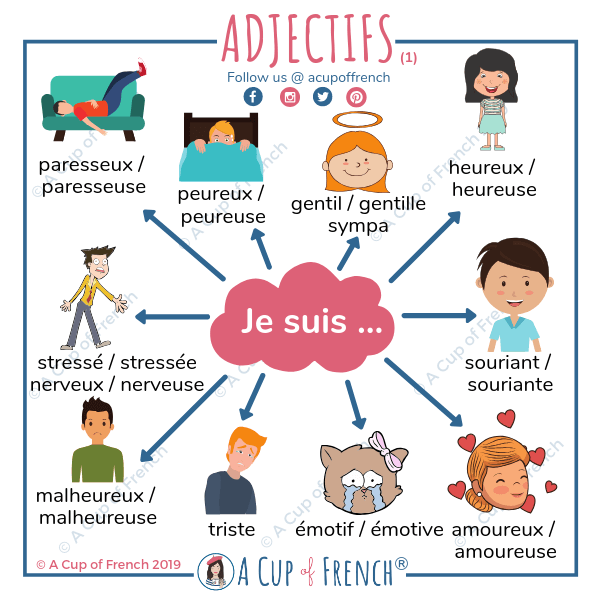 Par exemple :amoureux→amoureux	           amoureuse→amoureuses.5-Je vous propose de faire votre dessin des adjectifs(les propongo hacer su dibujo de adjetivos)Estos son los míos.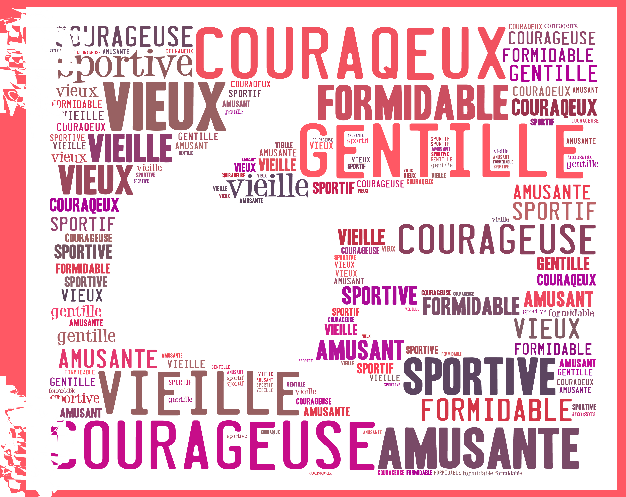 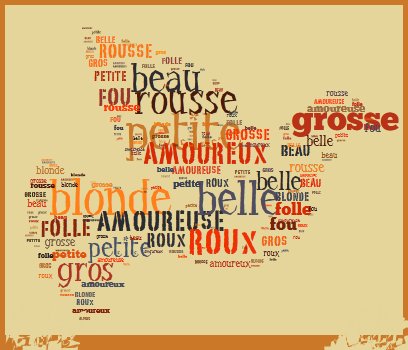 Para que recuerden!!!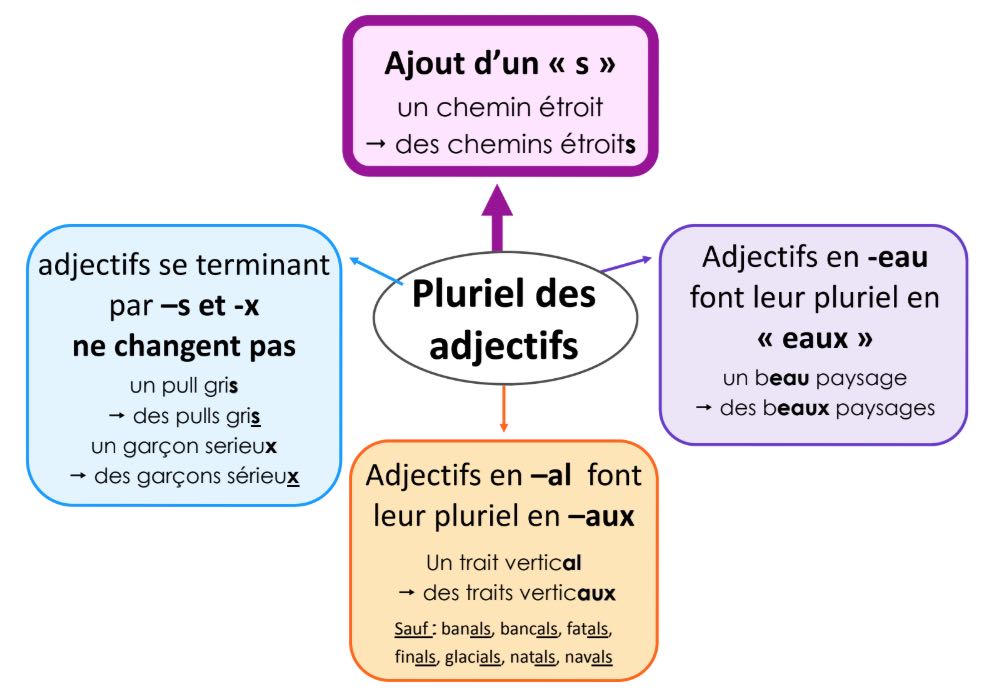 AU REVOIRRègles particulersExemplesExceptionsLes adjectifs qui terminent en X ou S ne changent pas(no cambian)Un gros livre→des gros libresUn metal précieux→des métaux précieuxLes adjectifs qui terminent en eau forment le pluriel en XUn beau chat→des beaux chatsLes adjectifs que terminent en al forment le pluriel el auxUne clase génial→des classes géniauxUn ménus spécial→des ménus  spéciauxQuelques adjectifs suivent la règle générale:banal→banalsfatal→fatalsnaval→navalsnatal→natalsQuelques adjectifs sont écris de dexu formesidéal→idéals/idéauxfinal→finals/finauxglacial→glacials/glaciauxLes adjectifs qui terminent en eu forment le pluriel el euxUn enjeu→ des enjeux(apuesta)L’adjectif bleu forme le pluriel avec SLe jean bleu→les jeans bleusSINGULIERPLURIELGrandÉlégantSportiveInteligenteHeureuxgros